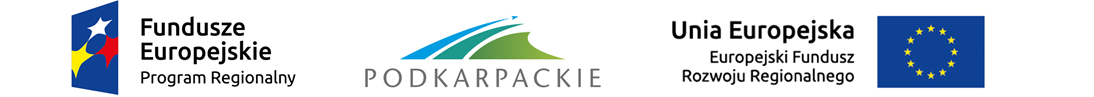 Załącznik nr 7 do Regulaminu naboru projektu pozakonkursowegoLista sprawdzająca weryfikacji warunków formalnych wniosku o dofinansowanie 
realizacji projektu ze środków EFRR w ramach osi priorytetowych I-VI 
Regionalnego Programu Operacyjnego Województwa Podkarpackiego na lata 2014-2020.Oś Priorytetowa:Działanie:Nr naboru:Nr wniosku:Tytuł:Wnioskodawca:Data wpływu wniosku:Lp.Pytanie sprawdzającePierwsza weryfikacjaPierwsza weryfikacjaDruga weryfikacjaDruga weryfikacjaLp.Pytanie sprawdzająceSprawdzający ISprawdzający IISprawdzający ISprawdzający II1.Czy wniosek o dofinansowanie został złożony w terminie wskazanym w ogłoszeniu 
o konkursie/naborze?2.Czy wniosek o dofinansowanie został sporządzony na obowiązującym formularzu?3.Czy wniosek o dofinansowanie został wypełniony w języku polskim?4.Czy złożono wymaganą liczbę egzemplarzy wniosku?5.Czy dokumentacja aplikacyjna, tj. wniosek o dofinansowanie wraz z załącznikami, jest kompletna?6.Czy wniosek o dofinansowanie wraz z załącznikami jest podpisany? UWAGI / Uzasadnienie pozostawienia wniosku bez rozpatrzenia UWAGI / Uzasadnienie pozostawienia wniosku bez rozpatrzenia UWAGI / Uzasadnienie pozostawienia wniosku bez rozpatrzenia UWAGI / Uzasadnienie pozostawienia wniosku bez rozpatrzenia UWAGI / Uzasadnienie pozostawienia wniosku bez rozpatrzenia UWAGI / Uzasadnienie pozostawienia wniosku bez rozpatrzenia WYNIK PIERWSZEJ WERYFIKACJI WARUNKÓW FORMALNYCH WNIOSKU O DOFINANSOWANIESPRAWDZAJĄCY I (pierwsza weryfikacja):SPRAWDZAJĄCY II (pierwsza weryfikacja):SPRAWDZAJĄCY II (pierwsza weryfikacja):SPRAWDZAJĄCY II (pierwsza weryfikacja):SPRAWDZAJĄCY II (pierwsza weryfikacja):SPRAWDZAJĄCY II (pierwsza weryfikacja):KIEROWNIK ODDZIAŁU WYBORU PROJEKTÓW:DYREKTOR / ZASTĘPCA DYREKTORA DEPARTAMENTU
(jeśli dotyczy):DYREKTOR / ZASTĘPCA DYREKTORA DEPARTAMENTU
(jeśli dotyczy):DYREKTOR / ZASTĘPCA DYREKTORA DEPARTAMENTU
(jeśli dotyczy):DYREKTOR / ZASTĘPCA DYREKTORA DEPARTAMENTU
(jeśli dotyczy):DYREKTOR / ZASTĘPCA DYREKTORA DEPARTAMENTU
(jeśli dotyczy):Termin uzupełnienia zgodnie ze zwrotnym potwierdzeniem odbioru:Data odbioru: …………………………………………………………………..Termin do złożenia uzupełnień: ………………………………………………Data uzupełnień: ……………………………………………………………….Wniosek uzupełniono w wymaganym terminie Dokonano uzupełnień w zakresie wskazanym w piśmie wzywającym do uzupełnieńTermin uzupełnienia zgodnie ze zwrotnym potwierdzeniem odbioru:Data odbioru: …………………………………………………………………..Termin do złożenia uzupełnień: ………………………………………………Data uzupełnień: ……………………………………………………………….Wniosek uzupełniono w wymaganym terminie Dokonano uzupełnień w zakresie wskazanym w piśmie wzywającym do uzupełnieńTermin uzupełnienia zgodnie ze zwrotnym potwierdzeniem odbioru:Data odbioru: …………………………………………………………………..Termin do złożenia uzupełnień: ………………………………………………Data uzupełnień: ……………………………………………………………….Wniosek uzupełniono w wymaganym terminie Dokonano uzupełnień w zakresie wskazanym w piśmie wzywającym do uzupełnieńWYNIK DRUGIEJ WERYFIKACJI WARUNKÓW FORMLANYCH WNIOSKU O DOFINANSOWANIESPRAWDZAJĄCY I (druga weryfikacja):SPRAWDZAJĄCY II (druga weryfikacja):SPRAWDZAJĄCY II (druga weryfikacja):SPRAWDZAJĄCY II (druga weryfikacja):KIEROWNIK ODDZIAŁU WYBORU PROJEKTÓW:DYREKTOR / ZASTĘPCA DYREKTORA DEPARTAMENTU
(jeśli dotyczy):DYREKTOR / ZASTĘPCA DYREKTORA DEPARTAMENTU
(jeśli dotyczy):DYREKTOR / ZASTĘPCA DYREKTORA DEPARTAMENTU
(jeśli dotyczy):